Адреса для листування: 61057, м.Харків, а/с 9492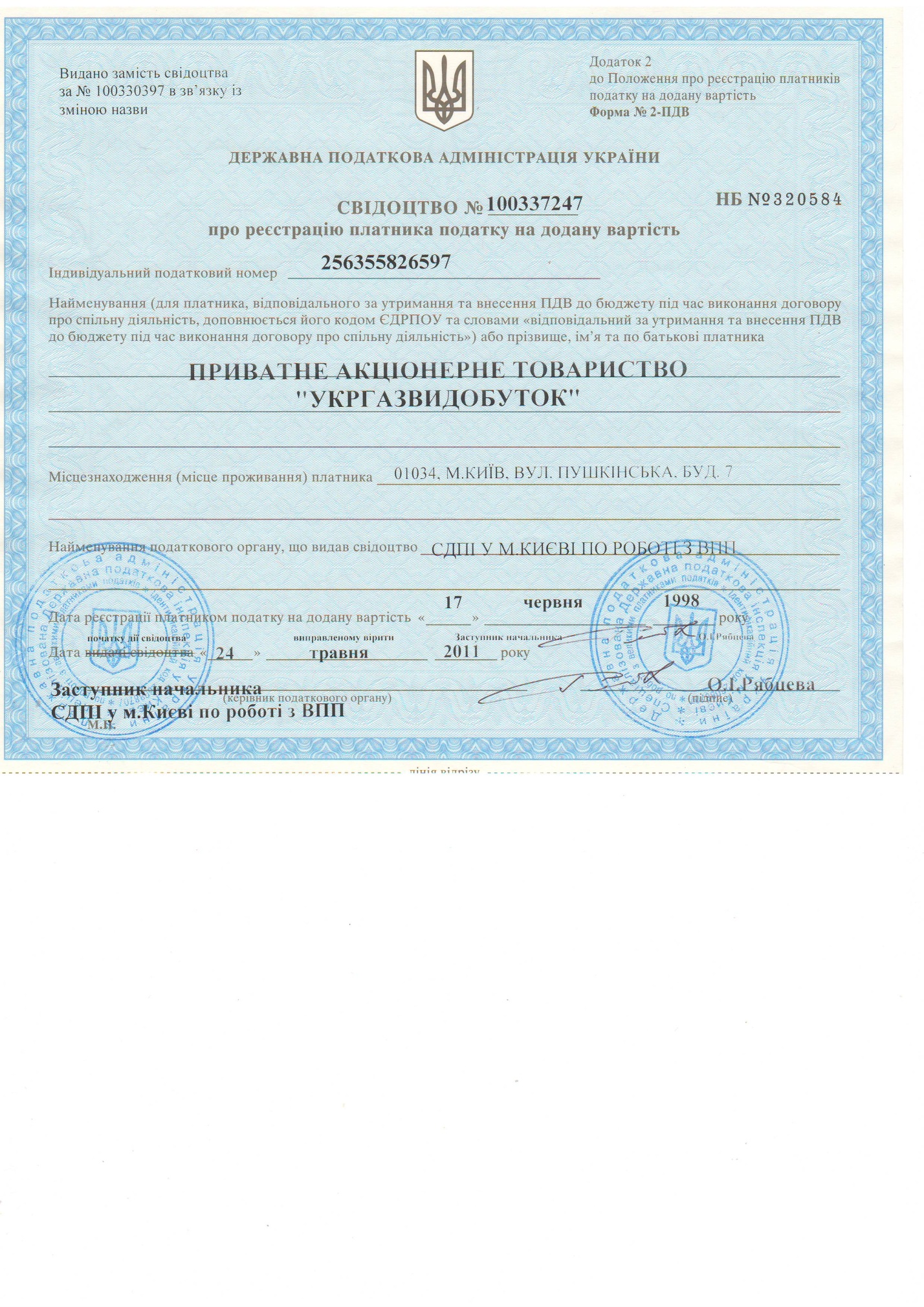 Повне найменування: Приватне акціонерне товариство "Укргазвидобуток"Скорочене найменування: ПрАТ "Укргазвидобуток"Повне найменування: Приватне акціонерне товариство "Укргазвидобуток"Скорочене найменування: ПрАТ "Укргазвидобуток"Повне найменування: Приватне акціонерне товариство "Укргазвидобуток"Скорочене найменування: ПрАТ "Укргазвидобуток"Повне найменування: Приватне акціонерне товариство "Укргазвидобуток"Скорочене найменування: ПрАТ "Укргазвидобуток"Повне найменування: Приватне акціонерне товариство "Укргазвидобуток"Скорочене найменування: ПрАТ "Укргазвидобуток"Повне найменування: Приватне акціонерне товариство "Укргазвидобуток"Скорочене найменування: ПрАТ "Укргазвидобуток"Повне найменування: Приватне акціонерне товариство "Укргазвидобуток"Скорочене найменування: ПрАТ "Укргазвидобуток"Повне найменування: Приватне акціонерне товариство "Укргазвидобуток"Скорочене найменування: ПрАТ "Укргазвидобуток"Повне найменування: Приватне акціонерне товариство "Укргазвидобуток"Скорочене найменування: ПрАТ "Укргазвидобуток"Повне найменування: Приватне акціонерне товариство "Укргазвидобуток"Скорочене найменування: ПрАТ "Укргазвидобуток"Повне найменування: Приватне акціонерне товариство "Укргазвидобуток"Скорочене найменування: ПрАТ "Укргазвидобуток"Повне найменування: Приватне акціонерне товариство "Укргазвидобуток"Скорочене найменування: ПрАТ "Укргазвидобуток"Повне найменування: Приватне акціонерне товариство "Укргазвидобуток"Скорочене найменування: ПрАТ "Укргазвидобуток"Повне найменування: Приватне акціонерне товариство "Укргазвидобуток"Скорочене найменування: ПрАТ "Укргазвидобуток"Повне найменування: Приватне акціонерне товариство "Укргазвидобуток"Скорочене найменування: ПрАТ "Укргазвидобуток"Повне найменування: Приватне акціонерне товариство "Укргазвидобуток"Скорочене найменування: ПрАТ "Укргазвидобуток"Повне найменування: Приватне акціонерне товариство "Укргазвидобуток"Скорочене найменування: ПрАТ "Укргазвидобуток"Повне найменування: Приватне акціонерне товариство "Укргазвидобуток"Скорочене найменування: ПрАТ "Укргазвидобуток"Повне найменування: Приватне акціонерне товариство "Укргазвидобуток"Скорочене найменування: ПрАТ "Укргазвидобуток"Повне найменування: Приватне акціонерне товариство "Укргазвидобуток"Скорочене найменування: ПрАТ "Укргазвидобуток"Повне найменування: Приватне акціонерне товариство "Укргазвидобуток"Скорочене найменування: ПрАТ "Укргазвидобуток"Повне найменування: Приватне акціонерне товариство "Укргазвидобуток"Скорочене найменування: ПрАТ "Укргазвидобуток"Повне найменування: Приватне акціонерне товариство "Укргазвидобуток"Скорочене найменування: ПрАТ "Укргазвидобуток"Повне найменування: Приватне акціонерне товариство "Укргазвидобуток"Скорочене найменування: ПрАТ "Укргазвидобуток"Повне найменування: Приватне акціонерне товариство "Укргазвидобуток"Скорочене найменування: ПрАТ "Укргазвидобуток"Повне найменування: Приватне акціонерне товариство "Укргазвидобуток"Скорочене найменування: ПрАТ "Укргазвидобуток"Повне найменування: Приватне акціонерне товариство "Укргазвидобуток"Скорочене найменування: ПрАТ "Укргазвидобуток"Повне найменування: Приватне акціонерне товариство "Укргазвидобуток"Скорочене найменування: ПрАТ "Укргазвидобуток"Повне найменування: Приватне акціонерне товариство "Укргазвидобуток"Скорочене найменування: ПрАТ "Укргазвидобуток"Повне найменування: Приватне акціонерне товариство "Укргазвидобуток"Скорочене найменування: ПрАТ "Укргазвидобуток"Повне найменування: Приватне акціонерне товариство "Укргазвидобуток"Скорочене найменування: ПрАТ "Укргазвидобуток"Повне найменування: Приватне акціонерне товариство "Укргазвидобуток"Скорочене найменування: ПрАТ "Укргазвидобуток"п/р 26008140473901, у банку ПАТ "Юнекс Банк" м.Київ, МФО 322539,
Юридична адреса: вул.Пушкінська, буд.7, м. Київ, 01034 тел.: (057) 766-21-45,
код за ЄДРПОУ 25635581, ІПН 256355826597, № свід. 100337247,
Є платником податку на прибуток на загальних підставахп/р 26008140473901, у банку ПАТ "Юнекс Банк" м.Київ, МФО 322539,
Юридична адреса: вул.Пушкінська, буд.7, м. Київ, 01034 тел.: (057) 766-21-45,
код за ЄДРПОУ 25635581, ІПН 256355826597, № свід. 100337247,
Є платником податку на прибуток на загальних підставахп/р 26008140473901, у банку ПАТ "Юнекс Банк" м.Київ, МФО 322539,
Юридична адреса: вул.Пушкінська, буд.7, м. Київ, 01034 тел.: (057) 766-21-45,
код за ЄДРПОУ 25635581, ІПН 256355826597, № свід. 100337247,
Є платником податку на прибуток на загальних підставахп/р 26008140473901, у банку ПАТ "Юнекс Банк" м.Київ, МФО 322539,
Юридична адреса: вул.Пушкінська, буд.7, м. Київ, 01034 тел.: (057) 766-21-45,
код за ЄДРПОУ 25635581, ІПН 256355826597, № свід. 100337247,
Є платником податку на прибуток на загальних підставахп/р 26008140473901, у банку ПАТ "Юнекс Банк" м.Київ, МФО 322539,
Юридична адреса: вул.Пушкінська, буд.7, м. Київ, 01034 тел.: (057) 766-21-45,
код за ЄДРПОУ 25635581, ІПН 256355826597, № свід. 100337247,
Є платником податку на прибуток на загальних підставахп/р 26008140473901, у банку ПАТ "Юнекс Банк" м.Київ, МФО 322539,
Юридична адреса: вул.Пушкінська, буд.7, м. Київ, 01034 тел.: (057) 766-21-45,
код за ЄДРПОУ 25635581, ІПН 256355826597, № свід. 100337247,
Є платником податку на прибуток на загальних підставахп/р 26008140473901, у банку ПАТ "Юнекс Банк" м.Київ, МФО 322539,
Юридична адреса: вул.Пушкінська, буд.7, м. Київ, 01034 тел.: (057) 766-21-45,
код за ЄДРПОУ 25635581, ІПН 256355826597, № свід. 100337247,
Є платником податку на прибуток на загальних підставахп/р 26008140473901, у банку ПАТ "Юнекс Банк" м.Київ, МФО 322539,
Юридична адреса: вул.Пушкінська, буд.7, м. Київ, 01034 тел.: (057) 766-21-45,
код за ЄДРПОУ 25635581, ІПН 256355826597, № свід. 100337247,
Є платником податку на прибуток на загальних підставахп/р 26008140473901, у банку ПАТ "Юнекс Банк" м.Київ, МФО 322539,
Юридична адреса: вул.Пушкінська, буд.7, м. Київ, 01034 тел.: (057) 766-21-45,
код за ЄДРПОУ 25635581, ІПН 256355826597, № свід. 100337247,
Є платником податку на прибуток на загальних підставахп/р 26008140473901, у банку ПАТ "Юнекс Банк" м.Київ, МФО 322539,
Юридична адреса: вул.Пушкінська, буд.7, м. Київ, 01034 тел.: (057) 766-21-45,
код за ЄДРПОУ 25635581, ІПН 256355826597, № свід. 100337247,
Є платником податку на прибуток на загальних підставахп/р 26008140473901, у банку ПАТ "Юнекс Банк" м.Київ, МФО 322539,
Юридична адреса: вул.Пушкінська, буд.7, м. Київ, 01034 тел.: (057) 766-21-45,
код за ЄДРПОУ 25635581, ІПН 256355826597, № свід. 100337247,
Є платником податку на прибуток на загальних підставахп/р 26008140473901, у банку ПАТ "Юнекс Банк" м.Київ, МФО 322539,
Юридична адреса: вул.Пушкінська, буд.7, м. Київ, 01034 тел.: (057) 766-21-45,
код за ЄДРПОУ 25635581, ІПН 256355826597, № свід. 100337247,
Є платником податку на прибуток на загальних підставахп/р 26008140473901, у банку ПАТ "Юнекс Банк" м.Київ, МФО 322539,
Юридична адреса: вул.Пушкінська, буд.7, м. Київ, 01034 тел.: (057) 766-21-45,
код за ЄДРПОУ 25635581, ІПН 256355826597, № свід. 100337247,
Є платником податку на прибуток на загальних підставахп/р 26008140473901, у банку ПАТ "Юнекс Банк" м.Київ, МФО 322539,
Юридична адреса: вул.Пушкінська, буд.7, м. Київ, 01034 тел.: (057) 766-21-45,
код за ЄДРПОУ 25635581, ІПН 256355826597, № свід. 100337247,
Є платником податку на прибуток на загальних підставахп/р 26008140473901, у банку ПАТ "Юнекс Банк" м.Київ, МФО 322539,
Юридична адреса: вул.Пушкінська, буд.7, м. Київ, 01034 тел.: (057) 766-21-45,
код за ЄДРПОУ 25635581, ІПН 256355826597, № свід. 100337247,
Є платником податку на прибуток на загальних підставахп/р 26008140473901, у банку ПАТ "Юнекс Банк" м.Київ, МФО 322539,
Юридична адреса: вул.Пушкінська, буд.7, м. Київ, 01034 тел.: (057) 766-21-45,
код за ЄДРПОУ 25635581, ІПН 256355826597, № свід. 100337247,
Є платником податку на прибуток на загальних підставахп/р 26008140473901, у банку ПАТ "Юнекс Банк" м.Київ, МФО 322539,
Юридична адреса: вул.Пушкінська, буд.7, м. Київ, 01034 тел.: (057) 766-21-45,
код за ЄДРПОУ 25635581, ІПН 256355826597, № свід. 100337247,
Є платником податку на прибуток на загальних підставахп/р 26008140473901, у банку ПАТ "Юнекс Банк" м.Київ, МФО 322539,
Юридична адреса: вул.Пушкінська, буд.7, м. Київ, 01034 тел.: (057) 766-21-45,
код за ЄДРПОУ 25635581, ІПН 256355826597, № свід. 100337247,
Є платником податку на прибуток на загальних підставахп/р 26008140473901, у банку ПАТ "Юнекс Банк" м.Київ, МФО 322539,
Юридична адреса: вул.Пушкінська, буд.7, м. Київ, 01034 тел.: (057) 766-21-45,
код за ЄДРПОУ 25635581, ІПН 256355826597, № свід. 100337247,
Є платником податку на прибуток на загальних підставахп/р 26008140473901, у банку ПАТ "Юнекс Банк" м.Київ, МФО 322539,
Юридична адреса: вул.Пушкінська, буд.7, м. Київ, 01034 тел.: (057) 766-21-45,
код за ЄДРПОУ 25635581, ІПН 256355826597, № свід. 100337247,
Є платником податку на прибуток на загальних підставахп/р 26008140473901, у банку ПАТ "Юнекс Банк" м.Київ, МФО 322539,
Юридична адреса: вул.Пушкінська, буд.7, м. Київ, 01034 тел.: (057) 766-21-45,
код за ЄДРПОУ 25635581, ІПН 256355826597, № свід. 100337247,
Є платником податку на прибуток на загальних підставахп/р 26008140473901, у банку ПАТ "Юнекс Банк" м.Київ, МФО 322539,
Юридична адреса: вул.Пушкінська, буд.7, м. Київ, 01034 тел.: (057) 766-21-45,
код за ЄДРПОУ 25635581, ІПН 256355826597, № свід. 100337247,
Є платником податку на прибуток на загальних підставахп/р 26008140473901, у банку ПАТ "Юнекс Банк" м.Київ, МФО 322539,
Юридична адреса: вул.Пушкінська, буд.7, м. Київ, 01034 тел.: (057) 766-21-45,
код за ЄДРПОУ 25635581, ІПН 256355826597, № свід. 100337247,
Є платником податку на прибуток на загальних підставахп/р 26008140473901, у банку ПАТ "Юнекс Банк" м.Київ, МФО 322539,
Юридична адреса: вул.Пушкінська, буд.7, м. Київ, 01034 тел.: (057) 766-21-45,
код за ЄДРПОУ 25635581, ІПН 256355826597, № свід. 100337247,
Є платником податку на прибуток на загальних підставахп/р 26008140473901, у банку ПАТ "Юнекс Банк" м.Київ, МФО 322539,
Юридична адреса: вул.Пушкінська, буд.7, м. Київ, 01034 тел.: (057) 766-21-45,
код за ЄДРПОУ 25635581, ІПН 256355826597, № свід. 100337247,
Є платником податку на прибуток на загальних підставахп/р 26008140473901, у банку ПАТ "Юнекс Банк" м.Київ, МФО 322539,
Юридична адреса: вул.Пушкінська, буд.7, м. Київ, 01034 тел.: (057) 766-21-45,
код за ЄДРПОУ 25635581, ІПН 256355826597, № свід. 100337247,
Є платником податку на прибуток на загальних підставахп/р 26008140473901, у банку ПАТ "Юнекс Банк" м.Київ, МФО 322539,
Юридична адреса: вул.Пушкінська, буд.7, м. Київ, 01034 тел.: (057) 766-21-45,
код за ЄДРПОУ 25635581, ІПН 256355826597, № свід. 100337247,
Є платником податку на прибуток на загальних підставахп/р 26008140473901, у банку ПАТ "Юнекс Банк" м.Київ, МФО 322539,
Юридична адреса: вул.Пушкінська, буд.7, м. Київ, 01034 тел.: (057) 766-21-45,
код за ЄДРПОУ 25635581, ІПН 256355826597, № свід. 100337247,
Є платником податку на прибуток на загальних підставахп/р 26008140473901, у банку ПАТ "Юнекс Банк" м.Київ, МФО 322539,
Юридична адреса: вул.Пушкінська, буд.7, м. Київ, 01034 тел.: (057) 766-21-45,
код за ЄДРПОУ 25635581, ІПН 256355826597, № свід. 100337247,
Є платником податку на прибуток на загальних підставахп/р 26008140473901, у банку ПАТ "Юнекс Банк" м.Київ, МФО 322539,
Юридична адреса: вул.Пушкінська, буд.7, м. Київ, 01034 тел.: (057) 766-21-45,
код за ЄДРПОУ 25635581, ІПН 256355826597, № свід. 100337247,
Є платником податку на прибуток на загальних підставахп/р 26008140473901, у банку ПАТ "Юнекс Банк" м.Київ, МФО 322539,
Юридична адреса: вул.Пушкінська, буд.7, м. Київ, 01034 тел.: (057) 766-21-45,
код за ЄДРПОУ 25635581, ІПН 256355826597, № свід. 100337247,
Є платником податку на прибуток на загальних підставах